O-80020117 - Husitské muzeum v Táboře, 24.01.2017O-80020117 - Husitské muzeum v Táboře, 24.01.2017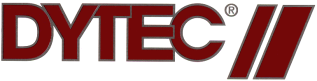 Stavebnice ze 16 panelů (modulů), výška 3,0m - akustické panelyStavebnice ze 16 panelů (modulů), výška 3,0m - akustické panelyobj.č.název - popismnožstvícena/kscena/celkem1 109 002stěnový modul 1000x3000mm - akustický14xxxxxx1 109 022stěnový modul 500x3000mm - akustický2xxxxxx3 109 002povrchová fólie z obou stran (mila-fix 12.690 s mikroperforací)16xxxxxx3 112 020samolepicí body krycí - v materiálu a barvě fólie, 1 sada/100 ks 1xxxxxx4 103 002rohový profil 40x40/1x90°, 3000mm4xxxxxx4 113 002koncový krycí profil, 3000mm8xxxxxx4 100 000práškové lakování všech profilů RAL 1001 béžováxxxxxx4 114 002centrovací pero, pro moduly v. 3000mm12xxxxxx6 100 010modulová spojka horní12xxxxxx6 100 020modulová spojka spodní12xxxxxx5 100 010úhlový držák se svěrací destičkou  4xxxxxxPříslušenstvíPříslušenstvíobj.č.název - popismnožstvícena/kscena/celkem6 100 200klip 1 pro nasazení koncového profilu56xxxxxx9 163 000zvedací vozík montážní1xxxxxx9 104 006adjustační kotouč1xxxxxx9 104 011montážní nářadí1xxxxxx8 100 060háček na obrazy klasik, RAL 9016 bílá, volně pohyblivý v profilu10xxxxxx8 100 061držák na obrazy, RAL 9016 bílá, volně pohyblivý v profilu10xxxxxx8 100 063držák na obrazy multifunkční , hliník elox, pevné uchycení v profilu16xxxxxx8 100 081stavěcí noha, nerez ocel, 800 x 80 x 8mm4xxxxxxBalení a transportBalení a transportobj.č.název - popismnožstvícena/kscena/celkem1 000 032transportní paleta pro moduly a díly v. 3000mm1xxxxxxdopravní náklady D (Reutlingen) - CZ (Tábor)xxxCelkem (bez DPH):305 470,00 KčDPH 21%:64 148,70 KčCelkem (včetně DPH):369 618,70 Kč